AngolaAngolaAngolaAngolaFebruary 2027February 2027February 2027February 2027SundayMondayTuesdayWednesdayThursdayFridaySaturday123456Liberation Day78910111213Shrove Tuesday141516171819202122232425262728NOTES: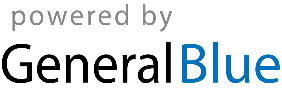 